Zavoljeti samoćuVolim biti sama zbog razloga sto, ali nije da to voli bilo tko.Zvukova je oko mene puna vreća, ali ne znače svi sreću.Neke riječi idu duboko u dušu, kao svjetlo u oči , kao svjetlost mjeseca duboko u noći.Volim biti ponekad u kutu za sebe, jer se lakše sjetim da netko mari i za mene.Lara Babić,  6.bOŠ „ D. Cesarić ''   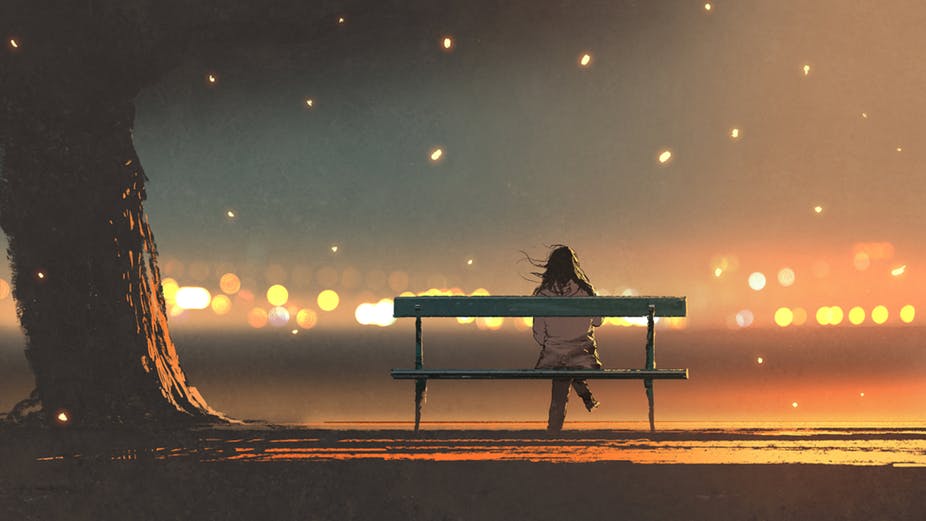 